Clustered randomized control trial intervention on U5 children diarrhea hotspot areas in southwestern  By;Bezuayehu  Alemayehu*, Argaw Ambelu1, Birhanu Teshome AyeleMarch, 2020Statement of complianceThe study will be conducted in accordance with Jimma University Institutional Review Board (IRB) ethical approvals. The Principal Investigators will assure that no deviation from, or changes to the protocol will take place without previous agreement from (IRB) ethical clearance. If there is any significant change on the protocol, there will be immediate contact to IRB for any modifications that affects the trials.SummaryIntroduction: Under-five children's diarrhea is a major cause of morbidity all over the world, mainly in developing countries. About 2.4 billion of acute diarrhea episodes are occurring across the globe including  and Sub-Saharan African countries. Around 22% of diarrhea prevailed in . Particularly, southwestern  has accounted for 18.3% of diarrhea due to individual and community-level risk factors like poor handwashing practice and unimproved water source for drinking. This interventional study aim to evaluate the effectiveness of handwashing with soap at six critical times and Wuha Agar (chemical solution used to treat water) in home-based water treatment to reduce diarrhea in southwestern .Methods: Cluster randomized control with factorial design will be conducted in North Bench district, southwestern , from May to October 30/ 2020. Thirty-six clusters have been calculated and equally allocated, nine clusters for handwashing, home-based water treatment, and combination intervention will be equally allocated to each groups having twenty households per cluster with a total of 720 households with under five children will be followed up to six months based on implementation modality. Baseline data will be collected at the first two weeks from 36 clusters. The baseline survey will be done after obtaining oral informed consent from mothers or caregivers next to ethical clearance. Mothers/caregivers satisfying the eligibility criteria will be the study participants. Data will be processed and entered in Epi data 4.4 and then imported into Stata 14 software for analysis. The incidences of diarrhea from both groups will be recorded in every two weeks and analyzed by using generalized estimated equation models.BackgroundGlobally  under five children diarrhea(U5 diarrhea)  remain a major public health threat with nearly 1.7 billion cases occurring annually in all age groups  and the second for 578,000 deaths among children under five years in 2013 (Achieng & Foyeke, 2007; Asamoahetal., 2016). In the world, a child dies every 60 seconds of diarrhea, six million children who do not live beyond the age of five years (UNICEF, 2016) due to several determinants (Genser et al., 2008). Globally, 90% of U5 diarrhea has been linked to poor water, sanitation, and hygiene provision, mainly about 88% of deaths was  occurred  in developing countries (Bill & Foundation, 2017). U5 diarrhea remains a major public health problem in East African nations(Shirley et al,. 2013), particularly in Ethiopia the prevalence accounts about 22.6% in the different regions with a median of 45%(Bambrick et al., 2015). Similarly, in northwest parts of Ethiopia, annual incidence rate during the study period was 155.3 per 1,000 populations at risk with   variation greatly across the study districts(Azage, Kumie, Worku, & Bagtzoglou, 2015).The study conducted in sheko district, Bench Maji Zone, southwest Ethiopia indicated that socio economic and environmental factors contributed U5 diarrhea(Gebru et al., 2014). The prevalence of U5 diarrhea in Bench Maji Zone were 18.3 %, that is affected by individual and community level factors mainly not washing hands during critical times were 4.6 times risky for U5 diarrhea (Alemayehu, et al., 2020).However, many cluster randomized control trial study were conducted to prevent the U5 diarrhea  like in Pakistan on the effectiveness of  hand washing promotion on childhood diarrhea in high risk community was decrease the incidence of diarrhea by 39% (Painter, Billhimer, Hoekstra, & Children, 2004). Systematic review and Meta-analysis pooled analysis result WASH interventions show diarrhea risk reductions between 27% and 53% in under five children (Darvesh & Vaivada, 2017). The study conducted in  reported that the risk of U5 diarrhea significantly higher among children whose mothers did not hand washing with soap before food preparation (OR=3.0, p<0.05), before feeding their children (OR=3.0, p<0.05) and after leaving the toilet (OR=4.7, p<0.05). Poor water handling (OR=2.0, CI=1.2-3.5), presence of clogged drainage near the house (OR=2.1, CI=1.2-3.7) and breeding places for flies (OR=2.7, CI=1.6-4.7) will be  mentioned as factors significantly associated with under five children diarrhea(Oloruntoba etal.,  2014).However, study showed at  Bangladesh  the effect of hand washing at recommended times with water alone and with soap on child under five children diarrhea suggested that hand washing before preparing food is a particularly important opportunity to prevent childhood under five children diarrhea. Hand wash with water alone can significantly reduce childhood under five children diarrhea(Lubyetal., 2011). A study in Pakistan found that  hand washing in the household reduced the incidence of U5(Painter et al., 2004). A systematic review from 17  studies on effect of hand washing with soap concluded that relative risk of U5 diarrhea associated with not hand wash, implying that hand washing could reduce the risk by 47% (Curtis & Cairncross, 2003). Whereas, in , U5 diarrhea and observed hygiene behavior found that the prevalence of diarrhea among unhygienic behavior was recorded was 2.2 times that among children in the “mainly hygienic” group. A cluster-randomized, community-based trial of hand washing promotion in Karachi, Pakistan reported that five years after receiving hand washing promotion, intervention households was more likely to have soap at the household hand washing station, know key times to WASH hands and report purchasing more soap than controls, suggesting habituation of improved hand washing practices in the population(Ayers, 2014).Another study conducted at Dabat district northwestern Gondar, revealed that SODIS as water treatment for household decreased 40% diarrhea incidence(Bitew et al., 2018). Similarly at Jigjig district eastern Ethiopia, community based cluster randomized control trial on hand washing with soap and WASH education have shown 35% reduction of U5 diarrhea incidences(Abdiwahab Hashi, Abera Kumie, 2017) .Nevertheless, some studies have been carried out on the prevention of U5 diarrhea with different strategies. In the case of Bench Maji zone on hand washing with soap at critical time and home-based water treatment, there is limited intervention research in spite of no washing hand at critical time contributing 4.6 time and unimproved water source 2.53 time risky of diarrhea for under five children (Alemayehu et al., 2020).Study objectiveThe objective of this study is to evaluate the effectiveness of hand washing with soap at six critical time and household chlorination for water treatment to reduceU5 diarrhea in southwestern  from May to October 30/ 2020.Study area and periodThe trial will be done in the district of North Bench, Bench Maji Zone, southwestern , which is located 550 km from the capital city of . The research will be carried out from May to October 30/ 2020.The estimated population is 148, 285, of which 71,177 men and 77,108 women and 23,147 children under five. The district has 24 kebeles with 29,610 households and an average family size of 4.14(source: Bench Maji zone health department, 2020)Randomization typeCommunity based cluster with factorial design will be used to conduct an interventional study in North Bench district, southwestern . The clusters will be selected randomly for trial based on the established criteria. The sample size  has been determined based on the method developed by Hayes and Bennett(Bennett, 2014) and using the following assumptions: 6.3 episodes/100 person   week observation among control group from a previous similar  trials ( Hashi etal., 2017) , 80% statistical power, a 95% confidence interval, considering both type I and type II errors. As per the guidelines of cluster-randomized trials in health service research, intra-cluster correlation coefficient (ICC) is an appropriate way to estimate cluster variability and 0.02 will be maintained. Thirteen pair  clusters will be expected to detect forty percent (40%) difference in episodes between the intervention and control groups including design effects of 1.38 by applying the formula 1+(m-1) ICC, where m is the number of households in each clusters,  and including  20 households  per clusters that will be  maintained based on family health folder management system(Bitew et al., 2018). Finally, 36 clusters having 720 households have  been calculated and equally allocate with ratio of 1:1 for each arm. The study has four arms such as clusters used only handwashing with soap at critical time, only Wuha Agar provided for home based water treatment, both hand washing with soap at six critical times and Wuha Agar treatment and control, which have no any intervention activity. Subject selectionBaseline characteristics of households (HH) with under-five children will be assessed before conducting RCT, including HH characteristics (socioeconomic and WASH status), child status (age, gender, vaccine status, time for supplementary feeding) and household information on  virus (COVID-19).  Oral informed consent will be obtained from mother/caregivers of the selected child. A household will be considered eligible for the study if the following criteria are met: At least one child aged 0–59 months living in the home Not being a model household,(households that successfully implement all 16 packages of the Health Extension Program (HEP) are officially certified as a Model Health Extension Household. Mothers/caregivers of under-five children living in the study area for at least four months and have no plan of migrating during the study period.The children will be exclude, when they are seriously sick by other disease at the time of study and will be referred to near health facilityThe Communities  using  only untreated drinking-water sourcesUnavailability of drinking water-quality management and diarrhea interventions 
programs in the communityRandomization and maskingThe study’s intervention aim does not notified for field workers and the study participant (control and intervention), the cluster will be made geographically distinct from each other during randomization and also the dispersed nature of the cluster makes it possible to minimize information contamination. The lottery methods will be used to assign randomly to intervention and control groups in the presence of community representative, chairman of the kebele and coordinator from health Office health. Intervention approachesInterventions will be given after preparing a protocol of activity designed to prevent diarrhea at the HH level. The intervention activity will be a key message that will be distributed by delegated field workers to eligible HHs every week for the next four months following a practical demonstration and delivering key health message at individual HH level. After an active demonstration, plain soap and Wuha agar will be provided for assign eligible HHs. Impression materials (leaflets) will be prepared with key message in Amharic states critical HW time and amount of chlorine solution for water treatment. There will be pictorial representation of the critical time and water treatment for those unable to read printing materials. The message will be enforced every week of stay, and the families will be supplied with one bar soap and Wuha agar for respective house hold. While, there is no intervention for the control groups to minimize the incidence of diarrhea. The field workers will collect, record the incidence, manage the case for the consecutive four months, and report every two weeks.Intervention descriptionHand washing with soap and waterTreatment A: Hand washing with soap at six critical times onlyHandwashing messagesWash your hands with given soap before meal preparation Wash your hands with given soap before eating food Wash your hands with a given soap after child washing Wash your children’s hands with the soap (provided) after defecationwash your hands with given soap after toilet usewash your hand with given soap after contact any  dirty materials Repeat the above six key messages through demonstrationProvide the clusters or HH the plain soap with strict recommendation to use for only hand washing at six critical times.  Treatment B: Home-based water treatment only      Home-based water treatment messageTreat drinking water with Wuha Agar  following the following stepsDemonstration of home based water treatment with Wuha AgarAdd one cup of Wuha Agar in to twenty liter (Jerican) of raw drinking water Shake well the jericanDrink the water at least after thirty (30) minutes of treatmentNever drink before 30 minutesCollect all bottles after you have  completely finished  the chemical used for treatmentNever share the Wuha Agar with any other householdsTreatment C: Hand washing with soap at six critical times and home-based water treatmentProvide soap and Wuha Agar for the clusters. Follow the procedures of handwashing and water treatmentControl group: no any treatmentData collection and outcome assessmentData collectionOne field worker will be assigned to each cluster after a baseline data collection for case identification and to check the proper use of soap and chemical as per the intervention approaches.After a baseline data collection, enroll the eligible clusters and follow for the next six months. Observe the proper use of the intervention and record data on FOLLOW UP format every week.Record childhood diarrhea episodes from intervention receiving groups (those assigned to follow intervention clusters)Record childhood diarrhea episodes from control groups (those assigned to follow control clusters).The questionnaire will initially prepare with English and then will be translated in to local Amharic.Definition or meaning of diarrhea in this approaches  Diarrhea episodes will be reported based on the recommended standard diarrhea concept that three or more loose or watery stools are present per day stool observed in under five children.The primary care takers providers will be advice to report the onset of diarrhea within two weeks for field workers.Supervision approachesSelections of field workers Field workers will be selected based on their willingness to participate for next six months of cluster supervision. Two days training with practical approaches will be given for effective supervision including ethical issuesDuties of field workersRaise awareness  for assigned HH every  week for six  months (health education messages and demonstration ) Provide information message on preventing diarrhea by demonstrating six critical  hand washing time  and treat drinking water with Wuha agar one cup per 20 liters of water.Ensure the effective practices of handwashing at six critical times and home based water treatment as per intervention approachesDistribute leaflet depicting  six critical handwashing time with soap and Wuha agar application steps for the intervention groupsRecord the diarrhea incidence among under five children every two weeks for 6 monthsFollow up and data managementThe questionnaire will initially prepare with English language and then, to test accuracy, It will be translated in to local (Amharic) language and then returned to English by language Experts.Furthermore, field workers will be selected on the basis of their expertise and willingness to participate data collector. Two days training will be given on the structure, process and presentation of data. During data collection the supervisors will be monitor the accuracy, consistency of the data.Statistical analysis methodUpon closing the trial, data will be cross cheeked for its completeness and consistence. Data will be double entering in to EPI data version 3.02. Intention-to-treat analysis will be used to compare the incidence of diarrhea among intervention and control arms. The rate of diarrhea (per 100 person-weeks) in children under-five years of age will be measured for the intervention and control communities. Comparison of episodes of diarrhea from both groups will be compared and analyzed by Generalize estimate model on stata14.0 software.Ethical considerationEthical clearance will be taken from Institution Review Board (IRB),  and then, summit to Bench Maji zone health department and North Bench district health office for actual implementations of trials.Finding dissemination and publication planThe finding of this result will be dispatches to all concerning body such as Jimma university public health faculty post graduate programs coordinating office, and Bench Maji Zone and North Bench district Health department. The finding will be published in peer viewed reputable journal. ReferencesAbdiwahab Hashi, Abera Kumie, J. G. (2017). Hand washing with soap and WASH educational intervention reduces under-five childhood diarrhoea incidence in Jigjiga District, Eastern Ethiopia: A community-based cluster randomized controlled trial. Preventive Medicine, 1–23.Achieng, N. O., & Foyeke, T. (2007). Hand Washing Research on Utilization of Bush Proof Hand Washing Containers ( BPHWC ) in Humanitarian Emergencies. Oxfam, (July).Alemayehu, B., Teshome, B., Kloos, H., & Ambelu, A. (2020). International Journal of Hygiene and Individual and community-level risk factors in under- fi ve children diarrhea among agro-ecological zones in southwestern Ethiopia. International Journal of Hygiene and Environmental Health, 224, 113447. https://doi.org/10.1016/j.ijheh.2019.113447Asamoah, A., Ameme, D. K., Sackey, S. O., Nyarko, K. M., & Afari, E. A. (2016). Supplement article Diarrhoea morbidity patterns in Central Region of Ghana. Pan Africa Medical Jourunal, 73(Supp 1), 1–5. https://doi.org/10.11604/pamj.supp.2016.25.1.6261Ayers, T. L. (2014). Sustained improvements in handwashing indicators more than 5years after a cluster- randomised , community-based trial of ... PLoS ONE, (January 2013). https://doi.org/10.1111/tmi.12046Azage, M., Kumie, A., Worku, A., & Bagtzoglou, A. C. (2015). Childhood Diarrhea Exhibits Spatiotemporal Variation in Northwest Ethiopia : A SaTScan Spatial Statistical Analysis. PLoS ONE, 2010, 1–18. https://doi.org/10.1371/journal.pone.0144690Bambrick, H., Moncada, S., Briguglio, M., & Vollmer, D. (2015). Modelling the impact of sanitation , population growth and urbanization on human emissions of Cryptosporidium to surface waters — a case study for Bangladesh and India. Environ.Bennett, R. H. and S. (2014). Sample size calculation for cluster randomized trials. International Journal of Epidemiology, 31(4), 288–292. https://doi.org/10.17555/ksvc.2014.08.31.4.288Bern, C., Martines, J., Zoysa, D., & Glass, R. (1992). The magnitude of the global problem of diarrhoeal disease : a ten-year update. World Health Organization, 70(6), 705–714.Bill, F., & Foundation, M. G. (2017). Estimates of global, regional, and national morbidity, mortality, and aetiologies of diarrhoeal diseases: a systematic analysis for the Global Burden of Disease Study 2015. The Lancet. Infectious Diseases, 17(9), 909–948. https://doi.org/10.1016/S1473-3099(17)30276-1Bitew, B. D., Gete, Y. K., Biks, G. A., & Adafrie, T. T. (2018). The effect of SODIS water treatment intervention at the household level in reducing diarrheal incidence among children under 5 years of age : a cluster randomized controlled trial in Dabat district , northwest Ethiopia. BMC,Open Access, 1–15.Curtis, V., & Cairncross, S. (n.d.). Reviews Effect of washing hands with soap on diarrhoea risk in the community : a systematic review, 44(0), 275–281.Darvesh, N., & Vaivada, T. (2017). Water , sanitation and hygiene interventions for acute childhood diarrhea : a systematic review to provide estimates for the lives saved tool, 17(November).Gebru, T., Taha, M., Kassahun, W., & Tekle Micheal. (2014). Risk factors of diarrhoeal disease in under-five children among health extension model and non-model families in Sheko district rural community , Southwest Ethiopia : comparative cross-sectional study. BMC Public Health, 14, 1–6. Retrieved from http://www.biomedcentral.com/1471-2458/14/395%0ARESEARCHGenser, B., Strina, A., Santos, L. A., Teles, C. A., Prado, M. S., Cairncross, S., & Barreto, M. L. (2008). Impact of a city-wide sanitation intervention in a large urban centre on social , environmental and behavioural determinants of childhood diarrhoea : analysis of two cohort studies. International Journal of Epidemiology, 831–840. https://doi.org/10.1093/ije/dyn101Luby, S. P., Halder, A. K., Huda, T., Unicomb, L., & Johnston, R. B. (2011). The Effect of Handwashing at Recommended Times with Water Alone and With Soap on Child Diarrhea in Rural Bangladesh : An Observational Study. PLOS MEDICINE, 8(6). https://doi.org/10.1371/journal.pmed.1001052Murray, C. J. L., & Lopez, A. D. (1997). Global mortality , disability , and the contribution of risk factors : Global Burden of Disease Study. The Lancet, 349.Oloruntoba, E. O., Folarin, T. B., & Ayede, A. I. (2014). Hygiene and sanitation risk factors of diarrhoeal disease among under-five children in Ibadan , Nigeria. African Health Sciences, 14(4). https://doi.org/http://dx.doi.org/10.4314/ahs.v14i4.32Painter, J., Billhimer, W. L., Hoekstra, R. M., & Children, E. M. (2004). Effect of Intensive Handwashing Promotion on Childhood Diarrhea in High-Risk Communities in Pakistan. Jourunal of American Medical Association, 291(21), 2547–2554.Shirley Karambu, Viviene Matiru Michael Kiptoo, J. O., & Field. (2013). Characterization and factors associated with diarrhoeal diseases caused by enteric bacterial pathogens among children aged five years and below attending Igembe District Hospital, Kenya. Pan Africa Medical Jourunal, 1–8. https://doi.org/10.11604/pamj.2013.16.37.2947UNICEF. One is too many. Ending child deaths from pneumonia and diarrhoea, Unicef 1–77 (2016). Retrieved from https://data.unicef.org/resources/one-many-ending-child-deaths-pneumonia-diarrhoea/AttachmentA.  Subject information and intervention periodFirst, I want to thank you for giving your time to undergo this conversation for the study from May to October 30/ 2020. Having saying this I will give you enough information about the study that I’m going to do and please listen with full attention. Finally, if there is any question/ ambiguity you can ask and get information.Study: Childhood diarrhea is the leading causes of morbidity and mortality among children under 5 years of age in the Sub Saharan Africa including . The disease can be caused by a variety of infectious microorganisms and various factors such as water, hygiene and sanitation. Subject’s role If you are voluntary to participate in this study, you are required to give us about your household  and child diarrhea status. In addition, you will give other socio demographic information that is related with the study.Subject’s right Study participants have the right to know their result, and if they are not interested, they can withdraw from the study at any time.Subject’s benefit Participating in this study does not give any other unique benefit for study participants. However, the results of this study would provide evidence for prevention of childhood diarrhea. HarmStudy participants do not get any harm by participating in this study. Confidentiality All the data obtained from the participants will be kept strictly confidential by using only code numbers and locking the data. No one will have access to the non-coded data except the principal investigator.B.  Informed consentMy name is _______________________a member of data collectors on community based cluster randomized control trial study conducted on childhood diarrhea in North Bench district, southwestern . The  research  is  under  study  by  PhD students at  Jimma University, Department  of Environmental  Health  Science  and Technology. Currently, I am collecting information on associated factors of child hood diarrhea. I will visit and ask certain questions if you are voluntary to provide information. No financial payments will be given to you for participating in this study. The questions usually take about 20 to 30 minutes. All of the answers you give will be confidential and will not be shared with anyone. You can withdraw from the study at any time but I hope you will agree to answer these questions since your  views  are  important.  If I ask you question that you do not want to answer, just let me know and I will go on to the next question or you can stop the interview at any time.Do you have any questions?                        a. Yes           b. No (stop interview if no) May I begin the interview now?              If yes continue!Signature of interviewer-----------------------------------date-------------------------------------------C: Baseline data survey questionnairesAnnex II. Baseline data collection formatPart I: Socio-demography profile of the household               House No__________ date ____Part Two: Water supply and management conditions of the householdPart Three: Sanitation status of household (Observational)Part four: Under five children in the housePart Five:   Hand washing behaviors of caregiver/motherPart six COVID 19 related (put the (√) if their answer correctly)C. Follow up format for treatment groupsClusters number: -------------Treatment type: -----------------Month------------Visiting round (circle it):       One              Two SupervisorsName: -------------------------------------------------- number: -----------------------------------Sign-----------------------------------------Follow up format for control groupClusters: -------------------------------Month---------------------------- Visit round:    One              Two SupervisorsName: -------------------------------------------------- number: -----------------------------------Sign-----------------------------------------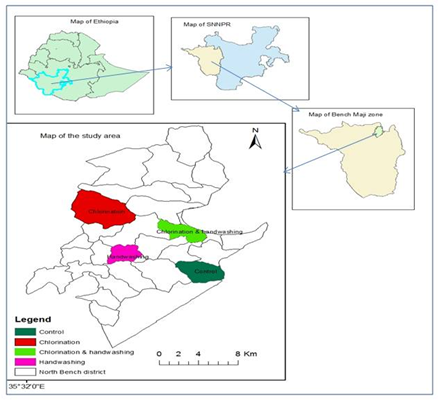 Map of the intervention areasSnDescription of question Response skipPrimary Mother/caregiver of childMother        /caregiverThe gender ofcaregiverM ___   b F___The current age of mother/caregiver by complete year____________The current educational level of mother/caregiver?_____________Marital status of mother/caregiver?The current educational level of father?____________The current occupation of mother/caregiver?____________The current occupation of father?_____________The responsibility of mother/caregiver of child in the household_________________The current  area of residence of mother/caregiverUrban ___ Rural___Family members in householdM.___ F.____   T.___The sources of family income? (If more than one answer, list them)_________________Were affected by diarrhea in last two weeks?Yes        NoIf yes,Qs 013, their gender and age Gender_____ Age___Sn. Description of question Description of question Description of question Description of question Description of question Description of question Description of question Response Response SkipThe sources of household  waterThe sources of household  waterThe sources of household  waterPipe	Protected wellProtected spring    Unprotected wellUnprotected springRiver	Other, specifyPipe	Protected wellProtected spring    Unprotected wellUnprotected springRiver	Other, specifyPipe	Protected wellProtected spring    Unprotected wellUnprotected springRiver	Other, specifyPipe	Protected wellProtected spring    Unprotected wellUnprotected springRiver	Other, specifyPipe	Protected wellProtected spring    Unprotected wellUnprotected springRiver	Other, specifyPipe	Protected wellProtected spring    Unprotected wellUnprotected springRiver	Other, specifyDo you get water all the year?Do you get water all the year?Do you get water all the year?Do you get water all the year?Do you get water all the year?Yes             NoYes             NoYes             NoYes             NoIf no Q 16 , for how money days?If no Q 16 , for how money days?If no Q 16 , for how money days?If no Q 16 , for how money days?If no Q 16 , for how money days?How many minutes it takes to fetch water?How many minutes it takes to fetch water?How many minutes it takes to fetch water?How many minutes it takes to fetch water?How many minutes it takes to fetch water?__________minutes__________minutes__________minutes__________minutesWhat materials do you use for storing water at home?What materials do you use for storing water at home?What materials do you use for storing water at home?What materials do you use for storing water at home?Jerkan	Pot	Plastic bucket	Tanker   Other specify________Jerkan	Pot	Plastic bucket	Tanker   Other specify________Jerkan	Pot	Plastic bucket	Tanker   Other specify________Jerkan	Pot	Plastic bucket	Tanker   Other specify________Jerkan	Pot	Plastic bucket	Tanker   Other specify________How many times do you wash water storage materials at home?How many times do you wash water storage materials at home?How many times do you wash water storage materials at home?How many times do you wash water storage materials at home?How many times do you wash water storage materials at home?How many times do you wash water storage materials at home?How many times do you wash water storage materials at home?How many times do you wash water storage materials at home?________Is there coverage for water storages?Is there coverage for water storages?Is there coverage for water storages?Is there coverage for water storages?Is there coverage for water storages?Is there coverage for water storages?Yes               No Yes               No Yes               No How many litters of water do you use for individuals (cooking; drinking; washing) per day?How many litters of water do you use for individuals (cooking; drinking; washing) per day?How many litters of water do you use for individuals (cooking; drinking; washing) per day?How many litters of water do you use for individuals (cooking; drinking; washing) per day?How many litters of water do you use for individuals (cooking; drinking; washing) per day?How many litters of water do you use for individuals (cooking; drinking; washing) per day?__________litters __________litters __________litters How do you draw water at home?How do you draw water at home?By immersing inside By pouring  Directly from pipe Other specify _______By immersing inside By pouring  Directly from pipe Other specify _______By immersing inside By pouring  Directly from pipe Other specify _______By immersing inside By pouring  Directly from pipe Other specify _______By immersing inside By pouring  Directly from pipe Other specify _______By immersing inside By pouring  Directly from pipe Other specify _______By immersing inside By pouring  Directly from pipe Other specify _______Do you treat water at home?Do you treat water at home?Yes        NoYes        NoYes        NoYes        NoYes        NoYes        NoYes        NoIf yes for Q024, what are materials or chemicals do you used for treating water at home?Chlorination     Wuha- agar     BoilingFiltering  specify ________Chlorination     Wuha- agar     BoilingFiltering  specify ________Chlorination     Wuha- agar     BoilingFiltering  specify ________Chlorination     Wuha- agar     BoilingFiltering  specify ________Chlorination     Wuha- agar     BoilingFiltering  specify ________Chlorination     Wuha- agar     BoilingFiltering  specify ________Chlorination     Wuha- agar     BoilingFiltering  specify ________Chlorination     Wuha- agar     BoilingFiltering  specify ________Where do you dispose wastewater?On open field Soak pitCesspoolOthers, specify_______On open field Soak pitCesspoolOthers, specify_______On open field Soak pitCesspoolOthers, specify_______On open field Soak pitCesspoolOthers, specify_______On open field Soak pitCesspoolOthers, specify_______On open field Soak pitCesspoolOthers, specify_______On open field Soak pitCesspoolOthers, specify_______On open field Soak pitCesspoolOthers, specify_______Where do you dispose solid waste?(more than one response)On open field  pitburnOthers, specify_______On open field  pitburnOthers, specify_______On open field  pitburnOthers, specify_______On open field  pitburnOthers, specify_______On open field  pitburnOthers, specify_______On open field  pitburnOthers, specify_______On open field  pitburnOthers, specify_______On open field  pitburnOthers, specify_______S/NDescription of question Description of question Description of question Description of question Response Response SkipIs there a latrine?Is there a latrine?Is there a latrine?Is there a latrine?Yes           NoYes           NoIf yes for Q028, what types of latrine do you use?If yes for Q028, what types of latrine do you use?pit latrine VIP latrine Water carriage pit latrine.other specify_______pit latrine VIP latrine Water carriage pit latrine.other specify_______pit latrine VIP latrine Water carriage pit latrine.other specify_______pit latrine VIP latrine Water carriage pit latrine.other specify_______If yes for Q028, are they Functional?If yes for Q028, are they Functional?If yes for Q028, are they Functional?    Yes          No    Yes          No    Yes          NoIs there hand-washing facility?Is there hand-washing facility?Is there hand-washing facility?    Yes         No    Yes         No    Yes         NoIf yes for Q031, what type of detergent they use for hand hygiene?If yes for Q031, what type of detergent they use for hand hygiene?SoapAshSoap and AshWater onlyOther ,specify______SoapAshSoap and AshWater onlyOther ,specify______SoapAshSoap and AshWater onlyOther ,specify______SoapAshSoap and AshWater onlyOther ,specify______What is the distance of latrine from water source in meter?What is the distance of latrine from water source in meter?What is the distance of latrine from water source in meter?What is the distance of latrine from water source in meter?What is the distance of latrine from water source in meter?________What is the distance latrine from home in meter?What is the distance latrine from home in meter?What is the distance latrine from home in meter?What is the distance latrine from home in meter?If No for Q028, where do you use for latrine?Open field	Communal 	PublicOthers,e.specify______Open field	Communal 	PublicOthers,e.specify______Open field	Communal 	PublicOthers,e.specify______Open field	Communal 	PublicOthers,e.specify______Open field	Communal 	PublicOthers,e.specify______Is there shelf for food utensils?Is there shelf for food utensils?Is there shelf for food utensils?Is there shelf for food utensils?Yes           NoYes           NoWhen did health worker visit your home?When did health worker visit your home?When did health worker visit your home?When did health worker visit your home?_______weekly/monthly _______weekly/monthly SnDescription of question Description of question Description of question Response SkipHow many under five children do you have?How many under five children do you have?How many under five children do you have?_________What is the gender of the child?What is the gender of the child?What is the gender of the child?M____   F____T____Age of the child in months respectively Age of the child in months respectively Age of the child in months respectively _______,_______Is their child affected by diarrhea in last two weeks?Is their child affected by diarrhea in last two weeks?Is their child affected by diarrhea in last two weeks?Yes       NoIf yes for Q041, what is their gender?If yes for Q041, what is their gender?If yes for Q041, what is their gender?M_____   F_____If yes Q041, what the age in months?If yes Q041, what the age in months?If yes Q041, what the age in months?______If yes for Q041, what is the frequency of diarrhea? per/dayIf yes for Q041, what is the frequency of diarrhea? per/dayIf yes for Q041, what is the frequency of diarrhea? per/day_______If yes for Q041, what is the duration of diarrhea?If yes for Q041, what is the duration of diarrhea?If yes for Q041, what is the duration of diarrhea?_______If yes for Q041, what is the type of diarrhea? Watery     bloody   not know Watery     bloody   not know Watery     bloody   not knowIs the child vaccinated for Rotavirus?Is the child vaccinated for Rotavirus?Is the child vaccinated for Rotavirus?Yes             NoIf yes Q047, type of vaccinated? If yes Q047, type of vaccinated? If yes Q047, type of vaccinated? Rota 1         2Has the child fed supplementary foods?Has the child fed supplementary foods?Has the child fed supplementary foods?Yes            NoIf yes for Q046, at what age has the child started in month?If yes for Q046, at what age has the child started in month?If yes for Q046, at what age has the child started in month?___________Do you know benefit of Exclusive feeding?Do you know benefit of Exclusive feeding?Do you know benefit of Exclusive feeding?Yes      NoDo you heard about diarrhea?Do you heard about diarrhea?Yes      NoYes      NoDo you think hand washing can prevent diarrhea?Yes          NoDo you wash your hand after toilet?   Yes           NoDo you wash your hand after cleaning baby’s feces? Yes           NoDo you wash your hand after contact with dirty matter?  Yes          NoDo you wash your hand before feeding child? Yes          NoDo you wash your hand before preparing food? Yes         NoDo you wash your hand before eating food? Yes         No060Please list the main clinical symptoms of COVID 19 ?Please list the main clinical symptoms of COVID 19 ?1.Fever____2.fatigue____3.dry cough____ 4.myalgia_____, 5.breathing difficulty_____1.Fever____2.fatigue____3.dry cough____ 4.myalgia_____, 5.breathing difficulty_____1.Fever____2.fatigue____3.dry cough____ 4.myalgia_____, 5.breathing difficulty_____061List the transmission ways of COVID19virus?List the transmission ways of COVID19virus?1. Breathing, sneeze, cough ______2. Physical contact__ 3. Hand shake___ 4. specify if any ____ 1. Breathing, sneeze, cough ______2. Physical contact__ 3. Hand shake___ 4. specify if any ____ 1. Breathing, sneeze, cough ______2. Physical contact__ 3. Hand shake___ 4. specify if any ____ 062Prevention methods of COVID191.wash hand with soap____2.avoid crowd ___3.keep physical distance ______4.spesify if any_______1.wash hand with soap____2.avoid crowd ___3.keep physical distance ______4.spesify if any_______1.wash hand with soap____2.avoid crowd ___3.keep physical distance ______4.spesify if any_______1.wash hand with soap____2.avoid crowd ___3.keep physical distance ______4.spesify if any_______063Do COVID 19 virus affect all age groupDo COVID 19 virus affect all age groupDo COVID 19 virus affect all age group   1.Yes           2.No   1.Yes           2.No063It is necessary for children and young adults to take preventive measures for COVID19 infectionIt is necessary for children and young adults to take preventive measures for COVID19 infectionIt is necessary for children and young adults to take preventive measures for COVID19 infectionIt is necessary for children and young adults to take preventive measures for COVID19 infection1.Yes          2.No064Can you list what have you done to prevent COVID19 infection Can you list what have you done to prevent COVID19 infection Can you list what have you done to prevent COVID19 infection Can you list what have you done to prevent COVID19 infection _____________________Household Characteristics Household Characteristics Child characteristics  Child characteristics  Diarrhea Incidence  Diarrhea Incidence  adherenceadherenceCompliance Compliance Household name HH IDAge in monthsGender YesNoYesNoYesNoHousehold Characteristics Household Characteristics Child characteristics  Child characteristics  Diarrhea Incidence  Diarrhea Incidence  Household name HH IDAge in monthsGender YesNo